Бланк выполнения задания 2Таблица 2.1Порядок расчета* В формулы необходимо подставить числовые значения, и только после этого получить результат вычислений.** Угол зацепления в сборке находят по таблицам инволют (см. Приложение 2), предварительно рассчитав функцию inv αW.Проверка вычислений:   ;.         							  Картина зубчатого зацепления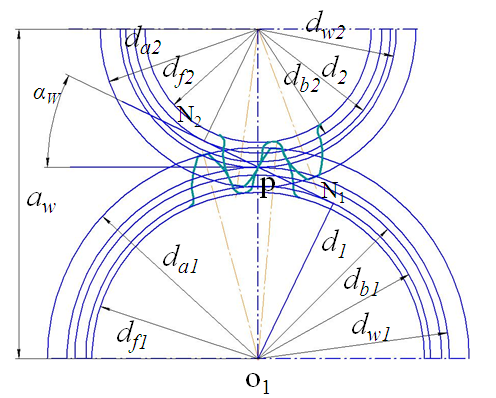                                      Рис. 2.1Примечание: зубья колес не вычерчиваются.НаименованиеВеличины, подлежащие определениюРезультаты расчета*Коэффициент суммы смещенийУгол зацепления, град.**Межосевое расстояние, ммДелительные диаметры, ммДелительные диаметры, ммРадиусы начальных окружностей, ммРадиусы начальных окружностей, ммРадиусы впадин, ммРадиусы впадин, ммРадиусы вершин зубьев, ммРадиусы вершин зубьев, ммТолщина зубьев по делительной окружности, ммТолщина зубьев по делительной окружности, ммРадиусы основных окружностей, ммРадиусы основных окружностей, ммВысота зубьев, ммВысота зубьев, ммШаг зацепления, мм